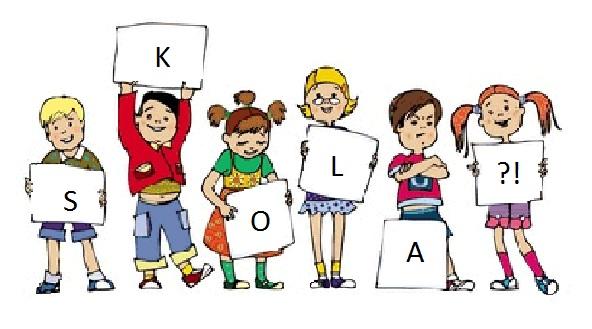 Daugavpils pilsētas vispārizglītojošo skolu      audzināšanas darba pieredzes konference „Atver sevi pārvērtībām, neļauj izzust vērtībām”               2013.gada 28.augustā, 3.vidusskolā plkst.11.30Konferences uzdevumi:Aktualizēt audzināšanas darbu skolās.Popularizēt labās prakses piemērus. Rosināt veidot inovatīvas audzināšanas darba formas savā izglītības iestādē.   Mērķauditorija:  Direktoru vietnieki audzināšanas jomā, Klašu audzinātāji (4 no skolas, obligāti pieteikties) InteresentiDarba kārtība                         Konferences dalībniekiem pieteikties elektroniski līdz 26.08. 2013.  e-pasts jauniba@inbox.lv norādot grupu, kurā piedalīsies, bet  referentiem apliecināt savu līdzdalību un iesniegt tēzes grupu vadītājiem līdz 23.08. 2013.Aina Jansone  jauniba@inbox.lv  - 27029006 Inga Baltace  ingabaltace@inbox.lv -26490759Agnese Jurģīte jurgite@inbox.lv - 20029945Regīna Urbanoviča  reginaurbanovicha@inbox.lv - 28800454Ērika Locika  zvaigznel@inbox.lv - 2953544911.00-11.30Dalībnieku reģistrācija, rīta kafija 11.30-12.10Konferences atklāšana:Muzikāls sveiciens Daugavpils pilsētas priekšsēdētāja 1.vietnieka J. Dukšinska uzrunaDaugavpils pilsētas Vispārējās un profesionālās izglītības pārvaldes vadītājas M. Isupovas uzrunaDaugavpils BJC ”Jaunība” direktores, direktoru vietnieku audzināšanas darbā MA vadītājas A. Jansones uzruna12.10-12.50Audzināšanas darba aktualitātes 2013./2014. mācību gadā, akcentējot patriotisma audzināšanas jautājumu un patriotismu kā vērtību bērnu un jauniešu izglītošanā un audzināšanā.Astra Aukšmuksta – IZM VISC interešu izglītības un audzināšanas darba nodaļas vadītāja12.50-14.00Darba grupas: (grupā katra uzstāšanās 15.min.)“Ko nozīmē būt humānam pedagoģijā” – grupas vadītāja Inga Baltace, 12.vidusskolas direktores vietniece, humānās pedagoģijas skolotāja (aktu zālē)“No idejām līdz pieredzei” Inga Baltace, 12.vsk.direktores vietniece, humānās pedagoģijas skolotāja.“Ģimenes vērtības” Irina Tumanovska, 16.vsk.skolotāja„Matemātiskais rokas spiediens” Alina Magomedova, 9.vsk.skolotāja“Laba sirds ir visa sākums” Jūlija Vaikule, Irina Dombrovska, 17.vsk. skolotājas“Inovācijas audzināšanas pasākumos “– grupas vadītāja Agnese Jurģīte, 9.vidusskolas direktora vietniece ( 32.kab.)“Jauns skatiens uz zināmo” Žanna Ugarenko, 16.vsk.skolotāja“Sadarbība ar vecākiem sākumskolā” Nataļja Sergijenko, 17.vsk.skolotāja“Ārpusklases pasākumu organizācija un norises analīze” Anžela Mirošnikova, Krievu vsk.-liceja kuratore“Skolas vēsture pilsētas tūrisma kartē” Iveta Vasitova, Tatjana Bondere, 6.vsk.skolotājas  3.”Karjeras ceļa meklējumi…” – grupas vadītāja Ērika Locika, Vienības psk. direktores vietniece ( 33. kab.)Santa Čeirāne (VPIP profesionālās, interešu un pieaugušo izglītības nodaļas pedagoģe – karjeras konsultante)“Skolas psihologa sadarbība ar klašu audzinātājiem un vecākiem karjeras izglītībā” Oksana Elksniņa, 15.vsk. skolotāja-psiholoģe„Karjeras pasākumu vieta audzināšanas darbā” Jekaterina Kovaļevska, 10.vsk. skolotāja“Kas traucē mūsu bērniem būt veiksmīgiem karjerā” Rita Vasiļonoka, Centra vsk.  bibliotekāre, Jeļena Čerņavska, Eiropas Federācijas sertificēts koučings4.”Aktīvas līdzdalības prasmju un pilsoniska rakstura veidošana” – grupas vadītāja  Regīna Urbanoviča,16.vsk. direktores vietniece ( 35. kab.)„Didaktiskās rotaļas un spēles dzimtās puses iepazīšanā” Iveta Lukaševiča, Vienības psk. skolotājas„Izglītojamo sabiedriskā audzināšana ar mūzikas palīdzību” Jeļena Maskaļova, 13.vsk. skolotāja, Nadežda Semjonova,13.vsk. direktores vietniece „Audzināšanas aspekti ceļā uz ilgtspējīgo patēriņu un veselīgu dzīvesveidu” Marina Seļionova-Jacenko, Saskaņas psk. skolotāja„No pieredzes uz nākotni” Natālija Petrova 3.vsk. direktora vietniece, Jeļena Kasecka, Olita Ļitvinska, 3.vsk.skolotājas‘Pasākumu cikls „Līdzdalības prasmju un pilsoniska rakstura veidošana” Oksana Petaško, Valsts ģimnāzijas skolotāja14.00-14.30Grupu darba prezentācijas-izvērtējums(5.-7.min.katrai grupai), apliecinājumu izsniegšana.